Platz für eigene Notizen#140Games - 
Spielbeschreibungen in 140 ZeichenAnwendungsbereicheEinstieg / AuflockerungGeschätzte Dauerab 20 MinutenAnmerkungenDiese Methode kann vor Ort mit Gruppen in Form eines Quiz gespielt werden, aber auch wie bei der ursprünglichen Idee (Twitter-Contest) aufgegriffen und über Soziale Medien genutzt werden.  Es bietet einen unterhaltsamen Einstieg in die digitale Spielekultur mittels der Entschlüsselung von Spiel-Beschreibungen, die mit 140 Zeichen (Begrenzung bei Twitter-Nachrichten) umschrieben werden.SozialformEinzelarbeit, Gruppenarbeit, PlenumZielSpielerischer Einstieg in die Welt digitaler Spiele mit dem Ziel, sich auf unterhaltsame Weise über unterschiedliche Spielegenres, Spieletitel, Klassiker und natürlich die eigene Erfahrung mit den jeweiligen Spielebeispielen auszutauschen.Der Einstieg in das Thema Games erfolgt hier durch das Erraten von Spieleklassikern. Die Spielenden müssen versuchen, die kryptischen, maximal 140 Zeichen langen Spielumschreibungen zu entschlüsseln.ZielgruppeJugendliche, Eltern, Lehrer, Pädagogen und Multiplikatoren PraxisfeldSchule, Offener Ganztag, OKJA, Freizeit, Familie, Studium, Aus- und Weiterbildung, Weitere: Soziale Netzwerke Kontakt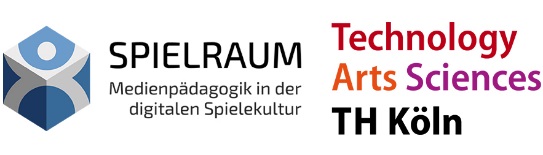 KontaktSpielraum - Medienpädagogik in der digitalen Spielekultur
Institut für Medienforschung und Medienpädagogik
Fakultät für Angewandte Sozialwissenschaften
TH Köln - Ubierring 48 - 50678 KölnAnsprechpersonJürgen Sleegers, TH KölnJürgen Sleegers, TH KölnDiese Methode ist im Rahmen des Projekts "Ethik und Games" an der TH Köln entstanden. Es ist gefördert von:Diese Methode ist im Rahmen des Projekts "Ethik und Games" an der TH Köln entstanden. Es ist gefördert von:Diese Methode ist im Rahmen des Projekts "Ethik und Games" an der TH Köln entstanden. Es ist gefördert von: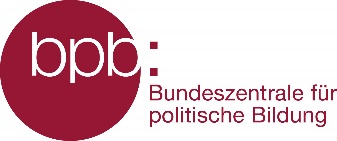 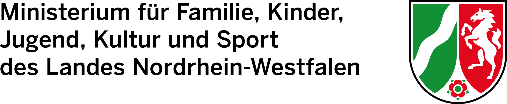 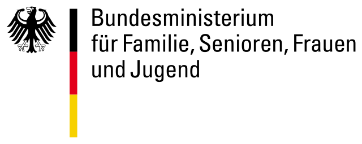 Ablauf: Ablauf: HintergrundAnlässlich der Next Level Conference 2015 haben die Organisator*innen unter dem Hashtag #140Games mit folgenden Worten zum mittwittern und mitspielen aufgerufen:
"Wir sammeln Spiele! Beschreibe ein Game in max. 140 Zeichen. Nominierungen erlaubt! Wer macht mit? #140Games #NLC15 @Spieleratgeber @fjmknrw"Diese Idee wird hier aufgegriffen und die vom Autor getwitterten Spieleumschreibungen als Beispiel verwendet.Einstieg„Wieviel Nerd steckt in Dir?“ - das ist hier die zentrale Frage. Der Einstieg in das Thema Games erfolgt hier durch das Erraten von Spieleklassikern. Die Spielenden müssen versuchen, die kryptischen, maximal 140 Zeichen langen Spielumschreibungen zu entschlüsselnVariante 1Die hier getwitterten Spielumschreibungen werden auf dem Arbeitsblatt A1 (mit Lösungshinweisen oder ohne) in Zweierteams oder im Plenum erraten. Nach Absprache kann das Internet zur Recherche genutzt werden.Wird in Zweierteams gespielt hat das Team gewonnen, welches die meisten richtigen Lösungen gefunden hat. Die Spielzeit sollte (z.B. auf 20 Minuten) begrenzt sein.Variante 2In der bereitgestellte Präsentation (.pptx oder .odp) werden die einzelnen Spielumschreibungen gemeinsam im Plenum vorgestellt und erraten. Wird ein Spiel erraten, zeigt die nächste Folie einen Screenshot des Spiels, den Namen und das Jahr der Erstveröffentlichung. Das Spiel kann durch die/den Spielleiter/in (z.B. Referent*in, Lehrer*in oder wahlweise auch eine/n Schüler*in) oder jemanden aus dem Plenum kurz erklärt werden.Variante 3Die Spielenden twittern selber eigene Spielumschreibungen und versuchen die, der Mitspielenden zu erraten. Dies kann, wie bei der Next Level Conference 2015 mit entsprechenden Hashtags zur Veranstaltung versehen werden und sich durch viele Retweets viral verbreiten.A1: Arbeitsblatt / KopiervorlageA1: Arbeitsblatt / KopiervorlageAufgabeHinter den folgenden 18 Beschreibungen (in maximal 140 Zeichen) verbergen sich Spieleklassiker. Erratet in Zweierteams oder im Plenum, welche Spiele sich hinter den kryptischen Umschreibungen verbergen. Nach Absprache darf zur Recherche das Internet genutzt werden.Lösung 
(in unsortierter Reihenfolgeübei Bedarf abtrennen)Allgemeine
AnmerkungAllgemeine
AnmerkungDie hier vorgestellte Methode kann selbstverständlich an andere Zielgruppen und Praxisfelder angepasst werden. Erfahrungsberichte, Anregungen und/oder Weiterentwicklungen vorliegender Materialien sind ausdrücklich erwünscht. Ebenfalls können nach Absprache eigene Materialien mit Autor*innenangaben (Name, Institution und Kontakt etc.) aufgenommen werden.Kontakt: info@digitale-spielewelten.deAuflösung in der 
richtigen Reihenfolge 
